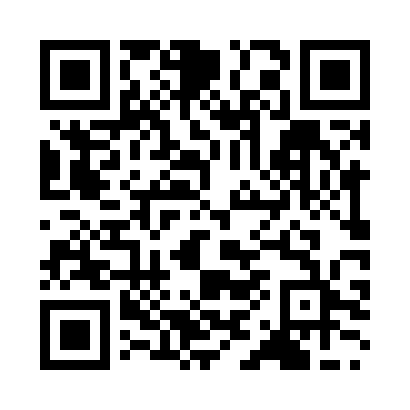 Prayer times for Aomori, JapanWed 1 May 2024 - Fri 31 May 2024High Latitude Method: NonePrayer Calculation Method: Muslim World LeagueAsar Calculation Method: ShafiPrayer times provided by https://www.salahtimes.comDateDayFajrSunriseDhuhrAsrMaghribIsha1Wed2:504:3611:343:266:338:122Thu2:484:3411:343:266:348:143Fri2:474:3311:343:266:358:154Sat2:454:3211:343:266:378:175Sun2:434:3111:343:276:388:186Mon2:414:2911:343:276:398:207Tue2:404:2811:343:276:408:218Wed2:384:2711:343:286:418:239Thu2:364:2611:343:286:428:2410Fri2:354:2511:333:286:438:2611Sat2:334:2411:333:286:448:2712Sun2:324:2311:333:296:458:2913Mon2:304:2211:333:296:468:3014Tue2:284:2111:333:296:478:3215Wed2:274:2011:333:296:488:3316Thu2:254:1911:333:306:498:3517Fri2:244:1811:333:306:508:3618Sat2:224:1711:343:306:508:3819Sun2:214:1611:343:316:518:3920Mon2:204:1511:343:316:528:4021Tue2:184:1511:343:316:538:4222Wed2:174:1411:343:316:548:4323Thu2:164:1311:343:326:558:4524Fri2:144:1211:343:326:568:4625Sat2:134:1211:343:326:578:4726Sun2:124:1111:343:336:588:4927Mon2:114:1011:343:336:588:5028Tue2:104:1011:343:336:598:5129Wed2:094:0911:353:337:008:5230Thu2:084:0911:353:347:018:5431Fri2:074:0811:353:347:028:55